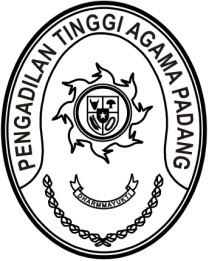 Nomor     	: W3-A/       /KP.03/5/2022	12 Mei 2022Lampiran	: -Perihal	: UndanganYth. Panitia Penyelenggara QurbanMenindaklanjuti surat ketua Pengadilan Tinggi Agama Padang nomor W3-A/1340/KP.03/5/2022 tanggal 10 Mei 2022 tentang Pembentukan Panitia Penyelenggara Qurban 1443 H, dengan ini kami mengundang saudara untuk mengikuti rapat panitia penyelenggara, yang Insya Allah akan dilaksanakan pada:Hari/Tanggal	:	Kamis / 12 Mei 2022Jam	:	14.00 WIB s.d. selesai Tempat	:	Ruang Command Center		Pengadilan Tinggi Agama Padang		Jalan By Pass KM 24, Anak Air, PadangDemikian, atas kehadirannya diucapkan terima kasih.Wassalam,Ketua Panitia,Sulem AhmadTembusan:Ketua Pengadilan Tinggi Agama Padang (sebagai laporan)